	Vadovaudamasi Lietuvos Respublikos vietos savivaldos įstatymo 16 straipsnio 2 dalies 26 punktu, 18 straipsnio 1 dalimi, Viešame aukcione parduodamo valstybės ir savivaldybių nekilnojamojo turto ir kitų nekilnojamųjų daiktų sąrašo sudarymo tvarkos aprašo, patvirtinto Lietuvos Respublikos Vyriausybės 2014 m. spalio 28 d. nutarimu Nr. 1179 „Dėl viešame aukcione parduodamo valstybės ir savivaldybių nekilnojamojo turto ir kitų nekilnojamųjų daiktų sąrašo sudarymo tvarkos aprašo patvirtinimo“,  21 punktu, Pagėgių savivaldybės taryba n u s p r e n d ž i a:	1. Papildyti Pagėgių savivaldybės tarybos 2015 m. balandžio 2 d. sprendimu Nr. T-36patvirtintą viešame aukcione parduodamo Pagėgių savivaldybės nekilnojamojo turto ir kitų nekilnojamųjų daiktų sąrašą:      	„1.16. butas (unikalus Nr. 4400-2124-3905:1436, bendras plotas – 18,0 kv. m), įsigijimo vertė − 0,29 Eur, likutinė vertė – 0,00 Eur, adresu: Javų g. 15-4, Lumpėnų k., Lumpėnų sen., Pagėgių sav.;	1.17. negyvenamoji patalpa − parduotuvė (unikalus Nr. 8892-5000-8011:0003, bendras plotas − 103,18 kv. m), įsigijimo vertė − 1660,39 Eur, likutinė vertė − 1193,66 Eur, adresu: Vilniaus g. 7-2, Pagėgiai;	1.18. žolės miltų agregatas (unikalus Nr. 4400-4182-7564, bendras plotas − 192,63 kv. m, pažymėjimas plane 1P1p), įsigijimo vertė − 0,29 Eur, likutinė vertė − 0,00 Eur, adresu: Nemuno g. 12, Vėžininkų k., Vilkyškių sen., Pagėgių sav.“.	2. Sprendimą paskelbti Teisės aktų registre ir Pagėgių savivaldybės interneto svetainėje www.pagegiai.lt.       	Šis sprendimas gali būti skundžiamas Lietuvos Respublikos administracinių bylų teisenos įstatymo nustatyta tvarka. Savivaldybės meras					Virginijus Komskis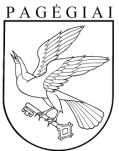 Pagėgių savivaldybės tarybasprendimasdėl PAGĖGIŲ SAVIVALDYBĖS TARYBOS 2015 M. BALANDŽIO 2 D. SPRENDIMO NR. T-36 "DĖL VIEŠAME AUKCIONE PARDUODAMO PAGĖGIŲ SAVIVALDYBĖS NEKILNOJAMOJO TURTO IR KITŲ NEKILNOJAMŲJŲ DAIKTŲ SĄRAŠO" PAKEITIMO2017 m. kovo 28 d. Nr. T-21Pagėgiai